§902.  Defrauding a creditor1.   A person is guilty of defrauding a creditor if:A.  The person destroys, removes, conceals, encumbers, transfers or otherwise deals with property subject to a security interest, as defined in Title 11, section 1‑1201, subsection (35), with the intent to hinder enforcement of that interest; or  [PL 2009, c. 325, Pt. B, §26 (AMD); PL 2009, c. 325, Pt. B, §27 (AFF).]B.  Knowing that proceedings have been or are about to be instituted for the appointment of an administrator, he(1)  destroys, removes, conceals, encumbers, transfers or otherwise deals with any property with a purpose to defeat or obstruct the claim of any creditor; or(2)  presents in writing to any creditor or to an administrator, any false statement relating to the debtor's estate, knowing that a material part of such statement is false.  [PL 1979, c. 512, §29 (AMD).][PL 2009, c. 325, Pt. B, §26 (AMD); PL 2009, c. 325, Pt. B, §27 (AFF).]2.   As used in this section, "administrator" means an assignee for the benefit of creditors, a receiver, or trustee in bankruptcy or any other person entitled to administer property for the benefit of creditors.[PL 1979, c. 512, §30 (RPR).]3.   Defrauding a creditor is a Class D crime.[PL 1975, c. 499, §1 (NEW).]SECTION HISTORYPL 1975, c. 499, §1 (NEW). PL 1979, c. 512, §§29,30 (AMD). PL 2009, c. 325, Pt. B, §26 (AMD). PL 2009, c. 325, Pt. B, §27 (AFF). The State of Maine claims a copyright in its codified statutes. If you intend to republish this material, we require that you include the following disclaimer in your publication:All copyrights and other rights to statutory text are reserved by the State of Maine. The text included in this publication reflects changes made through the First Regular and First Special Session of the 131st Maine Legislature and is current through November 1. 2023
                    . The text is subject to change without notice. It is a version that has not been officially certified by the Secretary of State. Refer to the Maine Revised Statutes Annotated and supplements for certified text.
                The Office of the Revisor of Statutes also requests that you send us one copy of any statutory publication you may produce. Our goal is not to restrict publishing activity, but to keep track of who is publishing what, to identify any needless duplication and to preserve the State's copyright rights.PLEASE NOTE: The Revisor's Office cannot perform research for or provide legal advice or interpretation of Maine law to the public. If you need legal assistance, please contact a qualified attorney.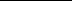 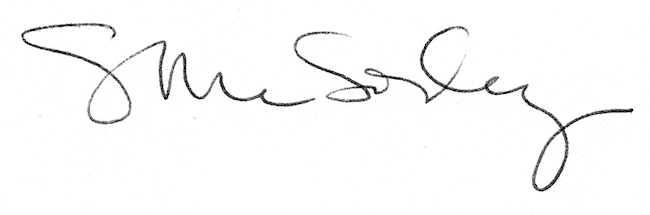 